South Plains CollegeDepartment of KinesiologyKINE 1336 Sport Management (Lecture) Spring 2024Instructor:  Ryan Heth      		          		Office Phone:  806.716.2234 (Mon & Wed only) Office:  Kinesiology Building #107     	            Cell Phone:  Office Hours:  Posted below and on blackboard       Email:  rheth@southplainscollege.edu        Text Book: Contemporary Sport Management 07th edition Pedersen and ThibaultCourse DescriptionThis course provides an overview of the sports industry and introduces basic administration, marketing, and management principles. REMIND APP – I will use the REMIND APP in this course as another means of communication. You do not need to download the app for this to work. To sign up for this tool, you need to text this number   81010    and send the following code as the text message   @ee7k9h9You will receive a response confirming your registration. Remind app is another option to communicate with me if you choose to use it. I will use it periodically throughout the semester to remind the class of due dates and other helpful information. Student Learning Outcomes: Identify basic principles that encompass the field of sport management within the vast arena of the sports industry. Develop a professional perspective, exhibit a professional attitude, and develop professional skills. Understand the historical development of sports as a pastime to sports as a career and business. Identify numerous careers and professional organizations related to sports management and the path to those careers. Critically think about and evaluate the major challenges in the field of sport management. Develop verbal and written communication skills to write and present in a professional and scholarly manner. Explain sport's sociological aspects and effects in your community, region, state, and country. Recognize the vast array of responsibilities in sports management that include budgeting, marketing, staffing, and fundraising components from both the private and public sectors. Student Expectations To acquire knowledge and build skills, students are expected to:•	Read and become familiar with the course syllabus and expectations.•	Keep up with assignments and readings.•	Ask for clarifications about material or course expectations.•	Analyze assigned readings and offer thoughtful interpretations.•	Be respectful of diverse perspectives and refrain from making inappropriate comments on discussion boards and personal interactions in class. Blackboard is the computer software used to deliver quizzes and other class information. You must have reliable access to the Internet, Microsoft Word, PowerPoint, Excel, Adobe, etc. If you do not have a computer at home, you can access this information in a computer lab on the SPC Levelland campus and the SPC Lubbock Downtown campus. You will have deadlines set for you throughout the semester. If you wait until a few hours before assignments are due and have technical difficulties, they may not be corrected in time to get credit for the assignment. Have a backup plan in place should you encounter computer problems. Open computer labs are available to all enrolled SPC students on all campuses. Course Evaluation:There will be three exams, each worth 70 points (210 points total:42% of your overall grade.) Each exam will consist of 50-100 questions (multiple-choice, essay, fill-in-the-blank, matching, etc.). Quizzes There will be a total of 15 quizzes in this course. Each quiz is worth 10 points (150 points total; 30% of your overall grade) and will be posted on blackboard. Each quiz will consist of multiple-choice, true-false, or essay-type questions. You can only take each quiz once, and you must finish the quiz once you begin. You will not be able to leave the quiz and return to it later. Once you enter the quiz, you must finish! Please use your notes and textbook to complete the quizzes. These quizzes will help prepare you for the exams. Two Homework Assignments will be completed over the semester. Each homework will be worth 40 points (80 points total; 16% of your overall grade). Classroom Discussion Topics/ Attendance will be completed in class and turned in, each worth up to 5-10 points (60 points total; 12% of your overall grade). The primary goal of the course's discussion portion assignments is to think critically about what you are learning. These will also be used to keep up with attendance. If you accumulate six absences, you will be dropped from the course. There are no makeups allowed for this portion of your grade. Absences will be recorded in your journal to keep up with throughout the semester.  ** I expect you to read the chapters assigned. This exposes you to the material and makes it easier for you to understand the PowerPoint slides and take good notes. Final grades will be determined as follow:3 examinations @ 70 points each:			210 points15 quizzes @ 10 points each				150 points2 homework assignments @ 40 points each	             80 pointsClassroom discussion/ Journal/ Attendance		 60 points            Total: 500 Final Grade				Point Percentage			Point Total       A					     90-100%				448-500       B					     80-89%				398-447       C					     70-79%				348-397       D					     60-69%                         		298-347       F					     Below 60%				Below 298 Additional Information:No cell phones.  Use the restroom before class.No headphones are allowed in class. No hoodies are allowed to be on your head during class. No sleeping. Students will be asked to leave and counted absent if they are sleeping in class. This includes putting your head down. SPC TexBook Syllabus Statement:TexBook Program: This course is in the SPC TexBook program, so you do not need to purchase a textbook or access code for this course.What is TexBook? The required textbook/digital content for this course is available to you in Blackboard from the first day of class. The charge for the textbook/digital content is the lowest price available from the publisher and bookstore and is included in your tuition. How do I access my TexBook? Your course material is in your Blackboard course from the first day of class. Access to your course material is provided either by VitalSource or other links inside your Blackboard course. VitalSource (and many publisher's) ebook features include the ability to hear the text read aloud, highlight, take notes, create flash cards, see word definitions, build study guides, print select pages, and download 100% of the book for offline access. Help with TexBook issues and support: check with your professor or visit: https://support.vitalsource.com/hc/en-us/requests/new (available 24/7 via chat, email, phone, and text) Opting out of TexBook: Participating in TexBook is not mandatory, and you can choose to opt out. However, by opting out you will lose access to the course textbook/digital content and competitive pricing, and you will need to purchase the required course material on your own. If you drop the class or opt-out before the opt-out deadline, the TexBook fee will be automatically refunded to your SPC account. The opt-out deadline for Fall and Spring is the twelfth-class day. The opt-out deadline for shorter terms varies between the second- and third-class day.*Please consult with your professor before deciding to opt-out. If you still feel that you should purchase the course textbook/materials on your own, send an opt-out email to pwells@texasbook.com. Include your first name, last name, student ID number, and the course you are opting out of. Once you have been opted-out, you will receive a confirmation email. If you need assistance with the process, contact the SPC Bookstore:Email: pwells@texasbook.com  / Phone: 806-716-2399 Email: agamble@texasbook.com  / Phone: 806-716-4610 Academic InformationA student who stops attending AND stops completing assignments must take the responsibility of contacting the Registrar's Office to drop the class. I do not drop students for non-attendance.  You are responsible for initiating the drop process if you decide not to complete the course.  Students who stop attending and do not complete the coursework will receive an F at the end of the semester. Plagiarism and Cheating: Students are expected to do their own work on all projects, quizzes, assignments, examinations, and papers. Failure to comply with this policy will result in an F for the assignment and can result in an F for the course if circumstances warrant. Plagiarism violations include, but are not limited to, the following: Turning in a paper that has been purchased, borrowed, or downloaded from another student, an online term paper site, or a mail order term paper mill; Cutting and pasting together information from books, articles, other papers, or online sites without providing proper documentation; Using direct quotations (three or more words) from a source without showing them to be direct quotations and citing them; or Missing in-text citations. Cheating violations include, but are not limited to, the following: Obtaining an examination by stealing or collusion; Discovering the content of an examination before it is given; Using an unauthorized source of information (notes, textbook, text messaging, internet, apps) during an examination, quiz, or homework assignment; Entering an office or building to obtain unfair advantage; Taking an examination for another; Altering grade records;  Copying another's work during an examination or on a homework assignment; Rewriting another student's work in Peer Editing so that the writing is no longer the original student's; Taking pictures of a test, test answers, or someone else's paper. Please see the following links for the South Plains College General Syllabus Statements and the Covid Policy. 	https://www.southplainscollege.edu/syllabusstatements/	https://www.southplainscollege.edu/emergency/covid19-faq.php Instructor’s Office Hours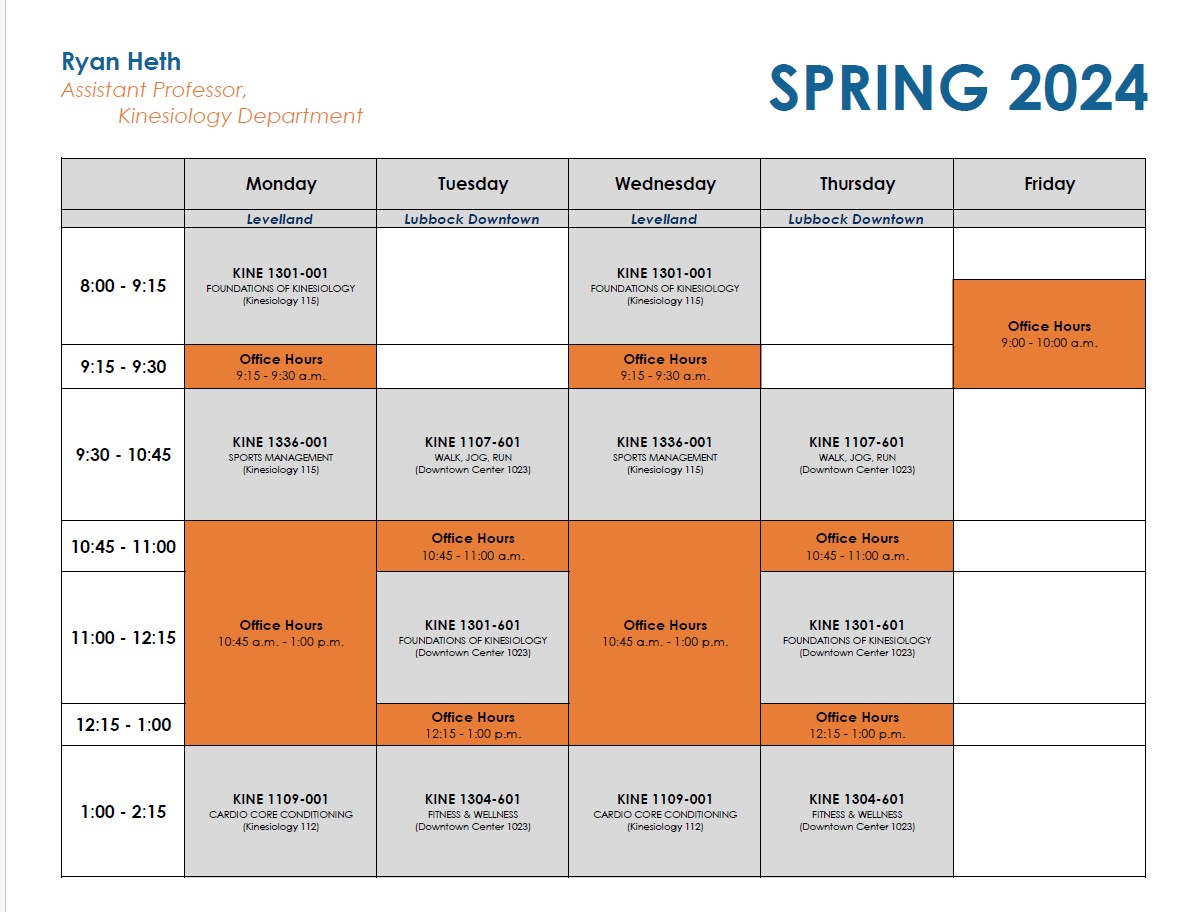 